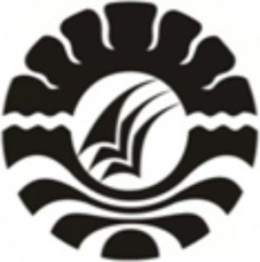 PENGARUH PENERAPAN METODE ROLE PLAYING TERHADAP HASILBELAJAR SISWA PADA MATA PELAJARAN PKN KELAS IVSD NEGERI TIDUNG KECAMATAN RAPPOCINI KOTA MAKASSARSKRIPSIDiajukan untuk Memenuhi Sebagian Persyaratan Guna MemperolehGelar Sarjana Pendidikan pada Program Studi PendidikanGuruSekolah Dasar Starata Satu Fakultas Ilmu PendidikanUniversitas Negeri MakassarOleh:ST NURKHAERATI1347441018PROGRAM STUDI PENDIDIKAN GURU SEKOLAH DASARFAKULTAS ILMU PENDIDIKANUNIVERSITAS NEGERI MAKASSAR2017